Philosophy Dialogue Series:  Fall 2020Week I: Plagues: Literal and Metaphorical Week II: Racial Healing and Restorative JusticeWeek III: Dynamics, Movements, and Paradigm ShiftsWeek IV: Repairing Political DiscourseWeek V: Coming to AmericaWeek VI: Higher Education: The Good, the Bad, and the UglyWeek VII: The Golden RuleWeek VIII: Existential Angst** co-sponsored by @justicetalktxst
Talk of the Times and Tau Talks are open forums on current events and philosophical issues led by members of Phi Sigma Tau, the philosophy honor society.  The Acorn Symposium Dialogues are co-sponsored by the Department of Philosophy, the Philosophy Dialogue Series, and The Acorn: Philosophical Studies in Pacifism and Nonviolence.The Philosophy Dialogue Series Program Endowment supports the Philosophy Dialogue Series and its outreach activities at the San Marcos Public Library. Co-sponsors of the Philosophy Dialogue Series are the American Democracy Project, College of Liberal Arts, Common Experience, Gina Weatherhead Dialogue Fund, Alliance, Step Up For State,  Sustainability Studies, The Alkek Library, Humanities Texas, National Endowment for the Humanities, ΦΣΤ ( Phi Sigma Tau, the philosophy honor society), University Seminar, The New York Times, Honors College, Provost and Vice President for Academic Affairs, and Vice President for Student Affairs.
If you require an accommodation due to a disability, contact the Department of Philosophy at 512-245-2285. Accommodation requests should be made at least 72 hours in advance of the program start time to ensure availability. 
San Marcos Public Library, 625 E. Hopkins St. San Marcos, Texas 78666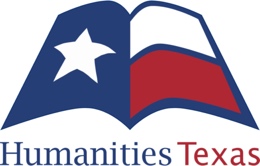 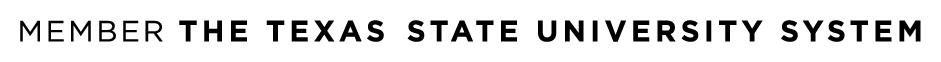 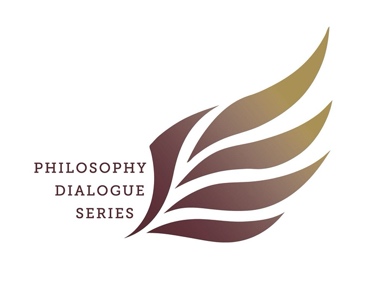 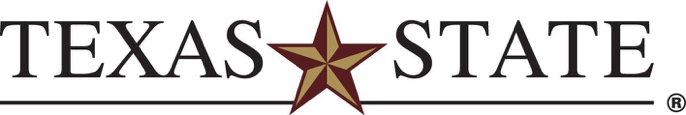 Monday, September 21, 2020 2:00 p.m.Reading Camus’s The Plague During a PlagueThe Socio-Politicos (A Philosophy discussion group open to all) Tuesday, September 22, 2020 12:30 p.m.Tales from Times of PlaguePhilosophy Dialogue Class (A Philosophy discussion group open to all)Tuesday, September 22, 20205:30-7:30  p.m.Tau Talks, Phi Sigma TauAnimal and Pandemic EthicsMariah Martinez (Philosophy Graduate Student)Wednesday, September 23, 2020 11:00 p.m.Commemorating Constitution Week:Suffrage and the Plague of Voter SuppressionCarrie Crisp (Philosophy)Thursday, September 24, 202012:30 p.m.A Conversation about Race and Racism Philosophy Dialogue Class Thursday, September 24, 20202:00 p.m. Including Anti-racism in the CurriculumDiscussion Leaders: Vince Luizzi and Greg Moses (Philosophy)With Amelie Benedikt, Lori Gallegos, Olga Gerhart, and other Philosophy FacultyThursday, September 24, 20203:30 p.m.Systemic Nature of Institutionalized RacismElizabeth Bishop (History)Friday, September 25, 20201:30 p.m.Talk of the TimesPhi Sigma TauFriday, September 25, 20202:00-5:00 p.m.5th Annual Space Settlement Symposium Moderator: Elizabeth Kanon (Philosophy)Presenters: Emma Hinds Lehnhardt; Diane Howard; Andrea Banzatti; Chris ElleyFriday, September 25, 2020 11:00 p.m.Political Pulse Elections Edition:COVID-19 and the 2020 ElectionCarrie Crisp (Philosophy)Monday, September 28, 20202:00 p.m.Panel Discussion: Police Reform, Part 1: Policy and PracticeModerator: Catherine Hawkins (Social Work)Panelists: Scott Bowman (Criminal Justice), Howie Williams (Criminal Justice), Rick Morley (Social Work) , Joe Meyer (Community Advocate)Tuesday, September 29, 202012:30 p.m.Justice, Meet Mercy: Pillars and Principles of Restorative JusticeAmber Olivas & Isaac White (Dialogue Students)Tuesday, September 29, 20202:00 p.m.Panel Discussion: Police Reform, Part 2: Activism and ResearchModerator: Catherine Hawkins (Social Work)Panelists: Lucia Summers (Criminal Justice), Adam Vaughn (Criminal Justice), Raphael Travis (Social Work), Joe Meyer (Community Advocate)Tuesday, September 29, 20205:30-7:30 p.m Tau Talks, Phi Sigma TauAn Essay on Black Lives MatterJames Attwood (Philosophy Graduate Student)Wednesday September 30, 20202:00 p.m.The Ideal of FraternityThe Socio-PoliticosThursday, October 1, 202012:30 p.m.America’s Unholy Ghosts: The Racist Roots of Our Faith and Politics Special Guest: Joel Goza (Author and Community Advocate) Co-sponsored by Depts of Philosophy & History, Institutional Inclusive Excellence—Student Initiatives, & Center for Diversity and Gender StudiesThursday, October 1, 20202:00 p.m.Panel on Racial Healing with Joel GozaModerator:  Vince Luizzi (Philosophy)Panelists: Elizabeth Bishop (History); Rebecca Raphael (Philosophy & Religious Studies); Nathaniel Rodriguez Sosa (Texas State Philosophy Alumnus); Dwight David Watson (History); Jesse Silva (Institutional Inclusive Excellence-Student InitiativesFriday, October 2, 20201:30 p.m.Talk of the TimesPhi Sigma TauFriday, October 2, 202011:00 p.m. Political Pulse Elections EditionThe Black Lives Matter Movement and the 2020 ElectionCarrie Crisp (Philosophy)Monday, October 5, 20202:00 p.m.Anti-Foundationalism in Political TheoryThe Socio-PoliticosTuesday, October 6, 202012:30 p.m.Dialectical Patterns and Revolutions in ThoughtPhilosophy Dialogue Class Tuesday, October 6, 20205:30 -7:30 p.m.Tau Talks, Phi Sigma TauPressure CookerJake Rhodes (Philosophy Graduate Student)Wednesday, October 7, 20202:00 p.m.Dewey on the Dynamics of DemocracyThe Socio-PoliticosThursday, October 8, 202012:30 p.m.Is Reform without (Violent) Revolution Possible?Dante Boggiano & Will Myers (Dialogue Students)Friday, October 8, 20201:30Talk of the TimesPhi Sigma TauFriday, October 9, 202011:00 p.m.Political Pulse Elections Edition:Civil Disobedience, Protests, Political Movements, and Party ShiftsCarrie Crisp (Philosophy)Monday, October 12, 20202:00 p.m.Dialogue Among the Social Contract TheoristsThe Socio-PoliticosTuesday, October 13, 202012:30 p.m.Deliberative Dialogue for Difficult Subjects:  What, Why, and HowPhilosophy Dialogue Class Tuesday, October 13, 20205:30-7:30  p.m. Tau Talks, Phi Sigma TauWashington Talkin Blues: How Our Discourse Got Here, Where We Are, and Where We Ought to GoTrent Oatman (Philosophy Graduate Student)Wednesday, October 14, 20202:00 p.m.The Communitarian Voice in the Discourse on DemocracyThe Socio-PoliticosThursday, October 15, 202012:30 p.m.Democracy, Disagreement, and CompromiseCooper Beal & Thomas Sullivan (Dialogue Students)Friday, October 16, 20201:30 p.m.Talk of the TimesPhi Sigma TauFriday, October 16, 202011:00 p.m.Political Pulse Elections Edition:Roles of the Media, Social Media, and Political AdvertisingCarrie Crisp (Philosophy)Monday, October 19, 20202:00 p.m.Social Responsibilities of Universities: Diversity, Inclusion, and Academic FreedomSpecial Guest: Julie Reuben (Harvard Graduate School of Education) Co-sponsored by Equity and Inclusion, Faculty Senate, and PhilosophyTuesday, October 20, 202012:30 p.m.Immigrant NationPhilosophy Dialogue Class Tuesday, October 20, 20205:30-7:30 p.m.Tau Talks, Phi Sigma TauSpeak English! An Analysis of Language and WhitenessSean Daniel Johnson (Texas State Philosophy Alumnus)Wednesday, October 21, 20202:00 p.m.Discovering American PluralismThe Socio-PoliticosThursday, October 22, 202012:30 p.m.Searching for an Ethical Immigration PolicyPhilosophy Dialogue Class Friday, October 22, 20201:30 p.m. Talk of the TimesPhi Sigma TauFriday, October 23, 202011:00 p.m.Political Pulse Elections Edition: Immigration and the 2020 ElectionCarrie Crisp (Philosophy)Monday, October 26, 20202:00 p.m.Discovering American Liberalism The Socio-Politicos Tuesday, October 27, 202012:30 p.m.Good Education in an Age of MeasurementPhilosophy Dialogue ClassTuesday, October 27, 20205:30 p.m. Tau Talks, Phi Sigma TauWittgenstein Applied: The Language of Modern PoliticsTori Cotton (Philosophy Graduate Student)Wednesday, October 28, 20202:00 p.m.Texas State Authors Series: New Research on ExorcismJoseph Laycock (Philosophy & Religious Studies)Author of Speak of the Devil and The Penguin Book of ExorcismsThursday, October 29, 202012:30 p.m.Zoom Rhymes with Doom (and Gloom)Sierra Greene & Sarah Wood (Dialogue Students)Thursday, October 29, 20202:00 p.m.Academic Freedom & the Political Climate on Campuses in the Age of TrumpSpecial Guest: Jonathan Zimmerman (History of Education, University of Pennsylvania)Friday, October 30, 202011:00 p.m.Political Pulse Elections Edition:Student Loans and Higher Education IssuesCarrie Crisp (Philosophy)Sunday, November 1, 202011:00 p.m.Do We Have a Duty to Vote?Carrie Crisp (Philosophy)Monday, November 2, 20202:00 p.m. Elect to ElectThe Socio-PoliticosTuesday, November 3, 202012:30 p.m.Golden Rule Reasoning, Golden Rule ActionPhilosophy Dialogue Class Tuesday, November 3, 20205:30-7:30 p.m.Tau Talks, Phi Sigma TauTBAWednesday, November 4, 20202:00 p.m. Social Reform and The Memphis Diary ofIda B. Wells Elizabeth Bishop (History)Thursday, November 5, 202012:30 p.m.Walking in Their ShoesTyler Arnold & Jasmine Bedford (Dialogue Students)Friday, November 6, 20201:30 p.m.Talk of the Times Phi Sigma TauFriday, November 6, 202011:00 p.m.Political Pulse Elections Edition Livestream: Carrie Crisp (Philosophy)Monday, November 9, 20202:00 p.m.Communism: Why All the Angst?The Socio-PoliticosTuesday, November 10, 202012:30 p.m.Seneca and Sartre on Slip Sliding Away Nathan Vila & May Phillips (Dialogue Students)Tuesday, November 10, 20201:30 p.m.Tau Talks, Phi Sigma TauSocial Media: The Existential MakerDevin Granado (Philosophy Graduate Student)Wednesday, November 11, 20202:00 p.m.Fully Automated Luxury Communism: Communism without the Angst?The Socio-PoliticosThursday, November 12, 202012:30 p.m.Democracy’s Existential CrisisGisselle Benitez & Corey Davis (Dialogue Students)Friday, November 13, 20201:30 p.m.Talk of the TimesPhi Sigma TauFriday, November 13, 202011:00 p.m.Political Pulse Elections Edition:Election Results Carrie Crisp (Philosophy)